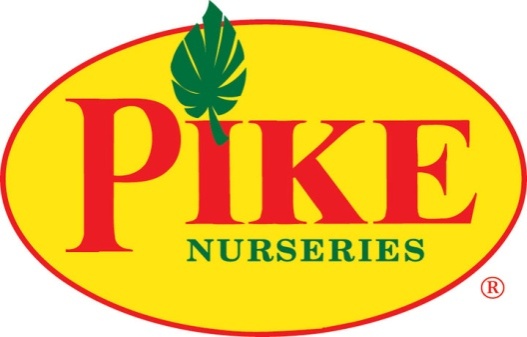 FOR MORE INFORMATION:Laurel Haislip/Becca MeyerBRAVE Public Relations
404.233.3993lhaislip@emailbrave.com/bmeyer@emailbrave.com  FOR IMMEDIATE RELEASEPike Nurseries shares five tips for prepping fall spacesLocal garden experts help gardeners prepare outdoor areas for fall weatherATLANTA (September 4, 2018) – Fall weather is just around the corner, and gardeners everywhere are gearing up for the prime planting season! The experts at Pike Nurseries have tips and tricks on how to prep outdoor spaces, planter beds and patios – just in time for fall fun. From minimizing weeds to maximizing colors, Pike Nurseries is the one stop shop for every gardening need!Five Tips to Spruce Up SpacesEnhance with Annuals and PerennialsOut with the old and in with the new! The experts suggest refreshing beds and containers with transitional flowers that are blooming now and will last until the first frost of the season, such as rudbeckia, zinnias and lantana. Cool weather-loving flowers such as chrysanthemums – commonly known as mums – and pansies, violas and snapdragons add vibrant color to fall displays and curb appeal to any yard. Spring-blooming bulbs are also ideal for fall planting, as are perennials like asters, toad lilies and echinacea. Get creative with cool-season foliage plants, too. Ornamental varieties of cabbage, kale, chard and peppers all add texture, interest and lots of great fall color to garden beds and containers. Colorful Leaves, Terrific Trees
Trees provide focal points, shade and colorful leaves to any landscape, particularly during the fall. Gardeners can plant trees and watch them show off their true beauty when leaves change colors from green to warm hues of gold, red and orange. Popular varieties include maples, gingkos and dogwoods, which are common to the Southeast region. Gardeners who purchase from Pike Nurseries can also enjoy the benefits of Pike Nurseries’ lifetime guarantee on all trees and shrubs.Superb Shrubs
Shrubs enhance curb appeal by adding structure to the garden and offsetting other green foliage and deciduous plants. For garden glory all season long, the experts suggest planting evergreen shrubs with vibrant leaves such as burgundy-red Indian hawthorn, ruby-purple Loropetalum, yellow-green anise and dark green camellias. In addition, intersperse bright annuals with shrubs that boast colorful autumn leaves, such as oakleaf hydrangeas, viburnums and red maples.Mulch Matters
Mulch is key to keeping gardens healthy and thriving throughout the fall and even into the winter, keeping soil temperatures consistent, slowing water evaporation and helping to prevent weeds. Pike Nurseries experts recommend mulching in early fall to help prep garden beds for cooler nights to come.Liven up the LandscapeThose looking for a simple solution can take advantage of Pike Nurseries’ in-house landscaping services to boost appeal with a charming new backyard! Landscape experts provide on-site design appointments to help aid in the visualization of a lawn’s full potential. A professionally designed landscape can not only provide aesthetic assets but can also lower energy costs, reduce noise pollution and even increase property value.For more information on fall planting tips and tricks, visit www.pikenursery.com.ABOUT PIKE NURSERIES
Ever committed to its customers’ gardening success, Pike Nurseries takes pride in taking the guesswork out of gardening and helping its customers play in the dirt. Offering superior knowledge, quality and selection in a friendly, caring environment, Pike Nurseries has been an Atlanta icon for over 60 years.  Founded in 1958 by Pete Pike, its ability to adapt to market conditions and community needs has made it a respected Southern institution. As Atlanta’s oldest garden chain, Pike Nurseries has 18 retail locations in the Atlanta, Ga. and Charlotte, N.C. areas. Led by President Monte Enright, Pike Nurseries looks forward to continued growth as it keeps Atlanta and Charlotte beautiful, one landscape at a time.For more information, please visit Pike Nurseries online at pikenursery.com.Visit Pike Nurseries on Facebook, Twitter, Pinterest and Instagram.# # #